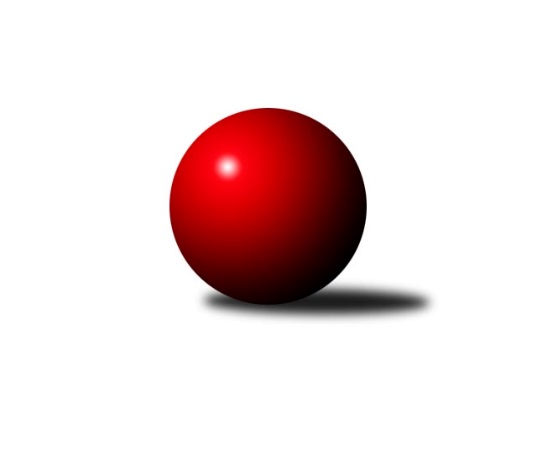 Č.16Ročník 2022/2023	5.3.2023Nejlepšího výkonu v tomto kole: 2912 dosáhlo družstvo: TJ Loko. Č. Velenice BJihočeský KP2 2022/2023Výsledky 16. kolaSouhrnný přehled výsledků:Kuželky Borovany B	- TJ Sokol Slavonice B	5:3	2516:2511	6.0:6.0	3.3.TJ Blatná B	- TJ Spartak Trhové Sviny A	5:3	2662:2652	7.0:5.0	3.3.TJ Loko. Č. Velenice B	- TJ Fezko Strakonice A	5:3	2912:2737	7.0:5.0	3.3.TJ Spartak Trhové Sviny C	- TJ Kunžak B	4:4	2446:2430	7.0:5.0	3.3.TJ Jiskra Nová Bystřice B	- TJ Sokol Chýnov A	6:2	2598:2497	8.0:4.0	5.3.Tabulka družstev:	1.	TJ Loko. Č. Velenice B	16	11	2	3	77.0 : 51.0 	113.0 : 79.0 	 2613	24	2.	Kuželky Borovany B	16	11	0	5	81.5 : 46.5 	119.5 : 72.5 	 2582	22	3.	TJ Sokol Slavonice B	16	9	1	6	70.5 : 57.5 	98.5 : 93.5 	 2561	19	4.	TJ Spartak Trhové Sviny A	16	8	2	6	72.0 : 56.0 	101.0 : 91.0 	 2566	18	5.	TJ Spartak Trhové Sviny C	15	6	3	6	61.5 : 58.5 	80.0 : 100.0 	 2484	15	6.	TJ Blatná B	15	7	1	7	56.5 : 63.5 	88.0 : 92.0 	 2510	15	7.	TJ Fezko Strakonice A	16	7	0	9	58.5 : 69.5 	97.5 : 94.5 	 2521	14	8.	TJ Jiskra Nová Bystřice B	16	6	0	10	57.5 : 70.5 	82.0 : 110.0 	 2550	12	9.	TJ Sokol Chýnov A	15	4	2	9	47.0 : 73.0 	76.0 : 104.0 	 2525	10	10.	TJ Kunžak B	15	3	1	11	42.0 : 78.0 	80.5 : 99.5 	 2462	7Podrobné výsledky kola:	 Kuželky Borovany B	2516	5:3	2511	TJ Sokol Slavonice B	Jitka Šimková	 	 204 	 187 		391 	 0:2 	 436 	 	226 	 210		Miroslav Bartoška	Martin Soukup	 	 217 	 216 		433 	 1:1 	 408 	 	187 	 221		Jiří Svoboda	Jiří Malovaný	 	 208 	 193 		401 	 1:1 	 423 	 	204 	 219		Karel Cimbálník	Jindřich Soukup	 	 190 	 220 		410 	 0:2 	 436 	 	215 	 221		Zdeněk Holub	Václav Ondok	 	 201 	 209 		410 	 2:0 	 367 	 	178 	 189		Jiří Pšenčík	Karel Jirkal	 	 249 	 222 		471 	 2:0 	 441 	 	228 	 213		Josef Petrikrozhodčí: Jiří MalovanýNejlepší výkon utkání: 471 - Karel Jirkal	 TJ Blatná B	2662	5:3	2652	TJ Spartak Trhové Sviny A	Tomáš Fišer	 	 234 	 213 		447 	 2:0 	 413 	 	217 	 196		Pavel Stodolovský	Ondřej Fejtl	 	 226 	 208 		434 	 1:1 	 441 	 	234 	 207		Josef Troup	Lukáš Drnek	 	 233 	 226 		459 	 2:0 	 419 	 	215 	 204		František Vávra	Matěj Pekárek	 	 230 	 193 		423 	 0:2 	 484 	 	236 	 248		Jan Dvořák	Robert Flandera	 	 242 	 219 		461 	 2:0 	 414 	 	221 	 193		Žaneta Pešková	Miloš Rozhoň	 	 222 	 216 		438 	 0:2 	 481 	 	244 	 237		Jiří Rebanrozhodčí: Zdeněk SvačinaNejlepší výkon utkání: 484 - Jan Dvořák	 TJ Loko. Č. Velenice B	2912	5:3	2737	TJ Fezko Strakonice A	Bohumil Maroušek	 	 259 	 250 		509 	 2:0 	 404 	 	205 	 199		Zdeněk Valdman	David Marek	 	 260 	 240 		500 	 2:0 	 429 	 	212 	 217		Petr Švec	Petra Holá	 	 242 	 219 		461 	 0:2 	 488 	 	253 	 235		Karel Filek	Jiří Novotný	 	 265 	 250 		515 	 2:0 	 452 	 	232 	 220		Richard Zelinka	David Holý	 	 229 	 229 		458 	 1:1 	 479 	 	253 	 226		Jaroslav Petráň	Rudolf Baldík	 	 236 	 233 		469 	 0:2 	 485 	 	248 	 237		Václav Valhodarozhodčí: Roman OsovskýNejlepší výkon utkání: 515 - Jiří Novotný	 TJ Spartak Trhové Sviny C	2446	4:4	2430	TJ Kunžak B	Denisa Šimečková	 	 196 	 232 		428 	 1:1 	 431 	 	203 	 228		Karel Hanzal	Pavel Zeman	 	 242 	 203 		445 	 2:0 	 379 	 	195 	 184		Stanislava Kopalová	Gabriela Kroupová	 	 208 	 205 		413 	 2:0 	 378 	 	193 	 185		Marcela Chramostová	Jan Štajner	 	 192 	 182 		374 	 1:1 	 388 	 	209 	 179		Ondřej Mrkva	Aleš Císař	 	 186 	 197 		383 	 0:2 	 431 	 	226 	 205		Radek Burian	Nikola Kroupová	 	 232 	 171 		403 	 1:1 	 423 	 	213 	 210		Josef Brtníkrozhodčí: Aleš CísařNejlepší výkon utkání: 445 - Pavel Zeman	 TJ Jiskra Nová Bystřice B	2598	6:2	2497	TJ Sokol Chýnov A	Jan Havlíček	 	 222 	 198 		420 	 1:1 	 401 	 	202 	 199		Věra Návarová	Richard Paul	 	 206 	 219 		425 	 1:1 	 426 	 	214 	 212		Libuše Hanzálková	Jan Baudyš	 	 216 	 228 		444 	 2:0 	 421 	 	212 	 209		Miroslav Mašek	Matěj Budoš	 	 214 	 178 		392 	 0:2 	 430 	 	225 	 205		Dušan Straka	Jaroslav Běhoun	 	 221 	 234 		455 	 2:0 	 394 	 	212 	 182		Karolína Roubková	Viktor Jeřábek	 	 228 	 234 		462 	 2:0 	 425 	 	206 	 219		Pavel Bronecrozhodčí:  Vedoucí družstevNejlepší výkon utkání: 462 - Viktor JeřábekPořadí jednotlivců:	jméno hráče	družstvo	celkem	plné	dorážka	chyby	poměr kuž.	Maximum	1.	Jaroslav Běhoun 	TJ Jiskra Nová Bystřice B	452.93	302.8	150.1	2.7	9/9	(480)	2.	Václav Ondok 	Kuželky Borovany B	449.86	308.6	141.3	4.2	7/8	(472)	3.	Jiří Novotný 	TJ Loko. Č. Velenice B	449.44	311.8	137.7	5.3	9/9	(515)	4.	Čestmír Siebenbrunner 	Kuželky Borovany B	449.28	299.1	150.2	4.6	6/8	(464)	5.	Alena Kovandová 	TJ Sokol Chýnov A	448.33	303.5	144.8	4.5	6/8	(486)	6.	Karel Cimbálník 	TJ Sokol Slavonice B	447.89	305.3	142.6	6.3	7/8	(492)	7.	Pavel Bronec 	TJ Sokol Chýnov A	446.66	304.8	141.8	5.4	8/8	(477)	8.	Rudolf Baldík 	TJ Loko. Č. Velenice B	446.61	298.4	148.2	4.0	8/9	(489)	9.	Zdeněk Holub 	TJ Sokol Slavonice B	446.43	305.2	141.2	4.6	6/8	(478)	10.	Tomáš Kopáček 	TJ Jiskra Nová Bystřice B	445.63	304.1	141.5	3.8	7/9	(499)	11.	Jiří Reban 	TJ Spartak Trhové Sviny A	442.61	304.1	138.5	6.1	8/8	(481)	12.	David Holý 	TJ Loko. Č. Velenice B	441.58	297.3	144.3	4.4	8/9	(476)	13.	Jan Dvořák 	TJ Spartak Trhové Sviny A	438.17	300.0	138.1	5.9	8/8	(484)	14.	Robert Flandera 	TJ Blatná B	437.97	300.8	137.2	5.2	6/8	(479)	15.	Josef Troup 	TJ Spartak Trhové Sviny A	436.93	304.9	132.0	5.3	8/8	(494)	16.	David Marek 	TJ Loko. Č. Velenice B	436.11	303.3	132.8	6.3	6/9	(500)	17.	Václav Valhoda 	TJ Fezko Strakonice A	435.88	296.2	139.7	4.3	8/8	(485)	18.	Karel Filek 	TJ Fezko Strakonice A	435.86	300.2	135.7	6.4	7/8	(488)	19.	Josef Brtník 	TJ Kunžak B	434.91	300.4	134.5	5.5	7/7	(483)	20.	Jiří Svoboda 	TJ Sokol Slavonice B	433.56	303.8	129.8	5.5	8/8	(475)	21.	Pavel Zeman 	TJ Spartak Trhové Sviny C	432.08	302.4	129.6	6.8	7/7	(456)	22.	Monika Kalousová 	TJ Blatná B	431.33	301.2	130.1	6.5	6/8	(496)	23.	Miroslav Bartoška 	TJ Sokol Slavonice B	431.31	299.7	131.6	7.9	6/8	(471)	24.	Martin Soukup 	Kuželky Borovany B	429.20	299.6	129.6	6.1	8/8	(470)	25.	Jiří Malovaný 	Kuželky Borovany B	428.75	298.7	130.1	7.6	8/8	(465)	26.	Žaneta Pešková 	TJ Spartak Trhové Sviny A	428.00	292.9	135.1	5.8	7/8	(464)	27.	Richard Paul 	TJ Jiskra Nová Bystřice B	427.50	293.1	134.4	7.3	7/9	(475)	28.	Richard Zelinka 	TJ Fezko Strakonice A	427.48	291.3	136.2	5.8	7/8	(452)	29.	Jiří Baldík 	TJ Loko. Č. Velenice B	426.86	301.0	125.8	5.6	6/9	(469)	30.	Josef Petrik 	TJ Sokol Slavonice B	426.83	294.9	132.0	6.0	6/8	(478)	31.	Dušan Straka 	TJ Sokol Chýnov A	426.71	294.9	131.9	5.8	8/8	(478)	32.	Lukáš Drnek 	TJ Blatná B	421.29	291.3	129.9	7.8	8/8	(482)	33.	Petra Holá 	TJ Loko. Č. Velenice B	419.38	295.4	124.0	7.8	6/9	(469)	34.	Jan Štajner 	TJ Spartak Trhové Sviny C	419.29	288.2	131.1	8.5	7/7	(477)	35.	Miroslav Mašek 	TJ Sokol Chýnov A	414.66	289.8	124.8	7.6	8/8	(511)	36.	Ondřej Fejtl 	TJ Blatná B	414.26	291.6	122.7	6.8	7/8	(490)	37.	František Šotola 	TJ Jiskra Nová Bystřice B	414.17	287.7	126.5	8.3	6/9	(425)	38.	Libor Slezák 	TJ Blatná B	413.96	286.0	128.0	7.2	8/8	(491)	39.	Pavel Poklop 	TJ Fezko Strakonice A	413.93	286.6	127.4	8.4	7/8	(454)	40.	Karel Hanzal 	TJ Kunžak B	413.64	283.3	130.4	6.0	7/7	(475)	41.	Ondřej Mrkva 	TJ Kunžak B	412.33	293.0	119.4	10.0	6/7	(480)	42.	Radek Burian 	TJ Kunžak B	411.50	282.0	129.5	8.0	7/7	(456)	43.	Jan Havlíček 	TJ Jiskra Nová Bystřice B	411.50	289.9	121.6	9.6	6/9	(457)	44.	Aleš Císař 	TJ Spartak Trhové Sviny C	410.19	288.7	121.5	8.0	6/7	(459)	45.	Matěj Pekárek 	TJ Blatná B	409.00	285.2	123.8	9.2	8/8	(506)	46.	Petr Švec 	TJ Fezko Strakonice A	408.50	290.7	117.8	10.1	7/8	(496)	47.	Martin Krajčo 	TJ Fezko Strakonice A	408.06	283.4	124.6	7.9	6/8	(461)	48.	Vlastimil Kříha 	TJ Spartak Trhové Sviny C	405.00	275.0	130.0	9.6	5/7	(437)	49.	František Vávra 	TJ Spartak Trhové Sviny A	404.67	285.8	118.9	9.4	8/8	(426)	50.	Gabriela Kroupová 	TJ Spartak Trhové Sviny C	401.94	288.9	113.0	10.9	6/7	(455)	51.	Vlastimil Škrabal 	TJ Kunžak B	399.29	285.4	113.9	10.5	5/7	(431)	52.	Libuše Hanzálková 	TJ Sokol Chýnov A	395.02	286.0	109.0	12.0	7/8	(426)	53.	Zdeněk Valdman 	TJ Fezko Strakonice A	394.83	281.6	113.3	10.5	6/8	(436)	54.	Jiří Pšenčík 	TJ Sokol Slavonice B	393.76	283.8	110.0	11.0	6/8	(449)	55.	Jitka Šimková 	Kuželky Borovany B	391.95	283.2	108.7	11.6	6/8	(424)	56.	Stanislava Kopalová 	TJ Kunžak B	379.15	275.7	103.5	14.7	6/7	(413)		Bohumil Maroušek 	TJ Loko. Č. Velenice B	475.67	324.6	151.1	3.3	3/9	(510)		Jaroslav Petráň 	TJ Fezko Strakonice A	464.50	304.3	160.3	4.0	2/8	(479)		Thea Petrů 	TJ Sokol Chýnov A	454.33	298.7	155.7	5.7	1/8	(491)		Karel Jirkal 	Kuželky Borovany B	454.20	300.2	154.1	0.3	5/8	(471)		Radek Hrůza 	TJ Kunžak B	452.63	312.1	140.5	2.4	2/7	(470)		David Koželuh 	TJ Loko. Č. Velenice B	441.67	299.8	141.8	4.9	4/9	(497)		Pavel Stodolovský 	TJ Spartak Trhové Sviny A	433.60	303.8	129.8	7.9	5/8	(489)		Nikola Kroupová 	TJ Spartak Trhové Sviny C	431.14	295.8	135.3	6.4	4/7	(478)		Jiří Ondrák  st.	TJ Sokol Slavonice B	429.46	298.5	131.0	4.8	4/8	(446)		Viktor Jeřábek 	TJ Jiskra Nová Bystřice B	429.27	295.0	134.3	7.1	5/9	(462)		Vojtěch Frdlík 	Kuželky Borovany B	429.10	296.7	132.4	6.3	5/8	(463)		Miloš Rozhoň 	TJ Blatná B	426.48	297.4	129.1	7.2	4/8	(498)		Radka Burianová 	TJ Kunžak B	425.50	279.5	146.0	5.5	2/7	(454)		Jan Kobliha 	Kuželky Borovany B	424.78	303.6	121.2	9.4	3/8	(469)		Roman Osovský 	TJ Loko. Č. Velenice B	422.25	288.8	133.5	6.0	4/9	(489)		Jiří Mertl 	TJ Jiskra Nová Bystřice B	420.68	300.4	120.3	7.8	5/9	(458)		Matěj Budoš 	TJ Jiskra Nová Bystřice B	420.25	277.3	143.0	6.0	2/9	(437)		Ondřej Kubeš 	TJ Sokol Slavonice B	419.50	285.5	134.0	7.5	2/8	(422)		Vladimír Kupka 	TJ Loko. Č. Velenice B	419.50	304.5	115.0	8.5	2/9	(426)		Kateřina Dvořáková 	Kuželky Borovany B	417.00	286.0	131.0	7.0	1/8	(417)		Denisa Šimečková 	TJ Spartak Trhové Sviny C	415.03	284.2	130.8	7.1	4/7	(475)		Matyáš Hejpetr 	TJ Fezko Strakonice A	414.42	286.8	127.7	4.3	2/8	(448)		Marie Binderová 	TJ Sokol Chýnov A	414.25	285.4	128.9	8.9	4/8	(423)		Tereza Kovandová 	TJ Sokol Chýnov A	413.63	288.6	125.0	7.5	2/8	(439)		Jan Baudyš 	TJ Jiskra Nová Bystřice B	412.88	286.8	126.0	6.9	5/9	(472)		Tomáš Fišer 	TJ Blatná B	410.67	292.0	118.7	11.0	3/8	(447)		Věra Návarová 	TJ Sokol Chýnov A	409.00	296.0	113.0	9.0	3/8	(415)		Jan Zeman 	TJ Kunžak B	406.00	293.5	112.5	13.5	2/7	(411)		Karolína Roubková 	TJ Sokol Chýnov A	403.83	279.2	124.7	8.5	3/8	(421)		Jan Ležák 	TJ Sokol Slavonice B	403.50	288.5	115.0	10.5	2/8	(427)		Bohuslav Švepeš 	TJ Spartak Trhové Sviny A	399.25	280.8	118.5	9.0	4/8	(412)		Jindřich Soukup 	Kuželky Borovany B	398.67	280.3	118.4	7.1	3/8	(416)		Vlastimil Novák 	TJ Sokol Chýnov A	398.50	288.5	110.0	11.5	2/8	(437)		Tomáš Švepeš 	TJ Spartak Trhové Sviny C	398.00	276.0	122.0	12.0	1/7	(398)		Marek Rojdl 	TJ Spartak Trhové Sviny C	397.00	278.0	119.0	10.0	1/7	(397)		Jiří Švepeš 	TJ Spartak Trhové Sviny C	394.00	273.0	121.0	10.0	2/7	(424)		Jan Kouba 	Kuželky Borovany B	394.00	279.0	115.0	10.0	1/8	(394)		Josef Svoboda 	TJ Spartak Trhové Sviny A	391.00	271.0	120.0	10.0	1/8	(391)		Jan Mol 	TJ Jiskra Nová Bystřice B	389.75	281.0	108.8	11.0	2/9	(391)		Rudolf Borovský 	TJ Sokol Slavonice B	388.00	301.0	87.0	12.0	1/8	(388)		Matěj Kupar 	TJ Blatná B	384.00	271.0	113.0	6.0	1/8	(384)		Jiří Tröstl 	Kuželky Borovany B	378.00	263.0	115.0	7.0	1/8	(378)		Martin Fiala 	TJ Sokol Slavonice B	374.00	260.0	114.0	12.0	1/8	(374)		Marcela Chramostová 	TJ Kunžak B	372.75	272.5	100.3	11.8	2/7	(396)		Filip Rojdl 	TJ Spartak Trhové Sviny C	371.00	274.0	97.0	13.0	1/7	(371)		Nela Koptová 	TJ Spartak Trhové Sviny C	366.00	241.0	125.0	9.0	1/7	(366)		Vendula Burdová 	TJ Sokol Chýnov A	360.00	253.0	107.0	5.0	1/8	(360)Sportovně technické informace:Starty náhradníků:registrační číslo	jméno a příjmení 	datum startu 	družstvo	číslo startu7510	Viktor Jeřábek	05.03.2023	TJ Jiskra Nová Bystřice B	6x22617	Marcela Chramostová	03.03.2023	TJ Kunžak B	2x25388	Matěj Budoš	05.03.2023	TJ Jiskra Nová Bystřice B	4x26257	Karolína Roubková	05.03.2023	TJ Sokol Chýnov A	3x11452	Věra Návarová	05.03.2023	TJ Sokol Chýnov A	1x21813	Jitka Šimková	03.03.2023	Kuželky Borovany B	4x19532	Jindřich Soukup	03.03.2023	Kuželky Borovany B	2x
Hráči dopsaní na soupisku:registrační číslo	jméno a příjmení 	datum startu 	družstvo	Program dalšího kola:17. kolo10.3.2023	pá	17:30	TJ Kunžak B - TJ Blatná B	10.3.2023	pá	17:30	TJ Loko. Č. Velenice B - Kuželky Borovany B	10.3.2023	pá	17:30	TJ Sokol Chýnov A - TJ Sokol Slavonice B	10.3.2023	pá	18:00	TJ Spartak Trhové Sviny A - TJ Jiskra Nová Bystřice B	10.3.2023	pá	19:00	TJ Fezko Strakonice A - TJ Spartak Trhové Sviny C	Nejlepší šestka kola - absolutněNejlepší šestka kola - absolutněNejlepší šestka kola - absolutněNejlepší šestka kola - absolutněNejlepší šestka kola - dle průměru kuželenNejlepší šestka kola - dle průměru kuželenNejlepší šestka kola - dle průměru kuželenNejlepší šestka kola - dle průměru kuželenNejlepší šestka kola - dle průměru kuželenPočetJménoNázev týmuVýkonPočetJménoNázev týmuPrůměr (%)Výkon7xJiří NovotnýČ. Velenice B5155xKarel JirkalBorovany B115.74714xBohumil MaroušekČ. Velenice B5094xJiří NovotnýČ. Velenice B112.545152xDavid MarekČ. Velenice B5004xBohumil MaroušekČ. Velenice B111.235092xKarel FilekFezko A4881xViktor JeřábekN. Bystřice B109.924621xVáclav ValhodaFezko A4851xDavid MarekČ. Velenice B109.265002xJan DvořákSp. T.Sviny A4844xJan DvořákSp. T.Sviny A108.66484